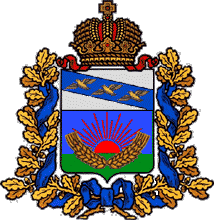 АДМИНИСТРАЦИЯШумаковского сельсоветаСолнцевского района Курской областиПОСТАНОВЛЕНИЕ28.12.2020 г.                                      № 122с. ШумаковоО внесении изменений  в постановление № 90 от 29.08.2014г.«Об утверждении плана мероприятий(«дорожной карты») «Изменения в отрасляхсоциальной сферы, направленные на повышениеэффективности сферы культуры» (новая редакция)»Администрация  Шумаковского сельсовета Солнцевского района  Курской области ПОСТАНОВЛЯЕТ:1.Внести в постановление администрации Шумаковского сельсовета Солнцевского района Курской области от 29.08.2014 года № 90  «Об утверждении плана мероприятий («дорожной карты») «Изменения в отраслях социальной сферы, направленные на повышение эффективности сферы культуры» следующие изменения:1.1 раздел  VI  «Показатели  нормативов для согласования  «дорожной карты» изложить в новой редакции (прилагается)2. Контроль за исполнением настоящего постановления оставляю за собой.3.Постановление вступает в силу со дня его подписания и распространяется на правоотношениях возникших с 01.01.2020 года. И.о. Главы Шумаковского сельсоветаСолнцевского района 							Л.А.Махортова                                     Приложение № 1 К постановлению Администрации Шумаковского сельсоветаСолнцевского района Курской области№ 122 от 28.12.2020 г.«VI. Показатели нормативов для согласования  «дорожной карты»Приложение № 1 К постановлению Администрации Шумаковского сельсоветаСолнцевского района Курской области№ 122 от 28.12.2020 г.«VI. Показатели нормативов для согласования  «дорожной карты»Приложение № 1 К постановлению Администрации Шумаковского сельсоветаСолнцевского района Курской области№ 122 от 28.12.2020 г.«VI. Показатели нормативов для согласования  «дорожной карты»Приложение № 1 К постановлению Администрации Шумаковского сельсоветаСолнцевского района Курской области№ 122 от 28.12.2020 г.«VI. Показатели нормативов для согласования  «дорожной карты»Приложение № 1 К постановлению Администрации Шумаковского сельсоветаСолнцевского района Курской области№ 122 от 28.12.2020 г.«VI. Показатели нормативов для согласования  «дорожной карты»Приложение № 1 К постановлению Администрации Шумаковского сельсоветаСолнцевского района Курской области№ 122 от 28.12.2020 г.«VI. Показатели нормативов для согласования  «дорожной карты»Приложение № 1 К постановлению Администрации Шумаковского сельсоветаСолнцевского района Курской области№ 122 от 28.12.2020 г.«VI. Показатели нормативов для согласования  «дорожной карты»Приложение № 1 К постановлению Администрации Шумаковского сельсоветаСолнцевского района Курской области№ 122 от 28.12.2020 г.«VI. Показатели нормативов для согласования  «дорожной карты»Приложение № 1 К постановлению Администрации Шумаковского сельсоветаСолнцевского района Курской области№ 122 от 28.12.2020 г.«VI. Показатели нормативов для согласования  «дорожной карты»Приложение № 1 К постановлению Администрации Шумаковского сельсоветаСолнцевского района Курской области№ 122 от 28.12.2020 г.«VI. Показатели нормативов для согласования  «дорожной карты»Приложение № 1 К постановлению Администрации Шумаковского сельсоветаСолнцевского района Курской области№ 122 от 28.12.2020 г.«VI. Показатели нормативов для согласования  «дорожной карты»Приложение № 1 К постановлению Администрации Шумаковского сельсоветаСолнцевского района Курской области№ 122 от 28.12.2020 г.«VI. Показатели нормативов для согласования  «дорожной карты»Наименование показателей2012 г. факт2013 г.2014 г.2015 г.2016 г.2017 г.2018 г.2019 г.2019 г.2019 г.2020 г2020 г1Число получателей услуг, чел.х3573496516906886936756756756836832Среднесписочная численность работников учреждений культуры, человекх663431,51,51,51,51,51,53В т.ч. внеш.совместителих000000000004Численность населения Шумаковского сельсовета Солнцевского района Курской области, чел.х21452093195420702065189018861886188618861886Соотношение средней заработной платы  работников учреждений культуры Солнцевского района Курской области и средней заработной платы в субъекте Российской Федерации:  Соотношение средней заработной платы  работников учреждений культуры Солнцевского района Курской области и средней заработной платы в субъекте Российской Федерации:  Соотношение средней заработной платы  работников учреждений культуры Солнцевского района Курской области и средней заработной платы в субъекте Российской Федерации:  Соотношение средней заработной платы  работников учреждений культуры Солнцевского района Курской области и средней заработной платы в субъекте Российской Федерации:  Соотношение средней заработной платы  работников учреждений культуры Солнцевского района Курской области и средней заработной платы в субъекте Российской Федерации:  Соотношение средней заработной платы  работников учреждений культуры Солнцевского района Курской области и средней заработной платы в субъекте Российской Федерации:  Соотношение средней заработной платы  работников учреждений культуры Солнцевского района Курской области и средней заработной платы в субъекте Российской Федерации:  Соотношение средней заработной платы  работников учреждений культуры Солнцевского района Курской области и средней заработной платы в субъекте Российской Федерации:  Соотношение средней заработной платы  работников учреждений культуры Солнцевского района Курской области и средней заработной платы в субъекте Российской Федерации:  Соотношение средней заработной платы  работников учреждений культуры Солнцевского района Курской области и средней заработной платы в субъекте Российской Федерации:  Соотношение средней заработной платы  работников учреждений культуры Солнцевского района Курской области и средней заработной платы в субъекте Российской Федерации:  Соотношение средней заработной платы  работников учреждений культуры Солнцевского района Курской области и средней заработной платы в субъекте Российской Федерации:  5по Плану мероприятий ("дорожной карте") "Изменения в отраслях социальной сферы, направленные на повышение эффективности сферы культуры", %х56,164,966,768,51100,0100,0100,0100,0100,0100,00100,006Средняя заработная плата работников по Курской области, руб.х21 128229022345823458246122583828190281902819029945,4029945,407Темп роста к предыдущему году, %х108102100    1081051021021021061068Среднемесячная заработная плата работников учреждений культуры Шумаковского сельсовета Солнцевского района, рублейх1175515080,0116101,3816719,1922150,802583828190281902819029945,4029945,409Темп роста к предыдущему году, %х12310610014211710910910910610610Доля от средств от приносящей доход деятельности в фонде заработной платы по отдельной категории работников (план - предложение федерального Министерства), %х0000000000011Размер начислений на фонд оплаты труда, %х30,230,230,230,230,230,230,230,230,230,230,212Фонд оплаты труда с начислениями, млн. рублейх1,11,40,81,01,41,60,70,70,70,70,713Прирост фонда оплаты труда с начислениями к 2013 г., млн. руб. х0,3-0,600,60,2-0,9-0,9-0,90,00,0в том числе:14за счет средств бюджета муниципального образования млн.  руб.х0,3-0,600,60,20,30,30,30,40,415включая средства, полученные за счет проведения мероприятий по оптимизации, из них:х00,000,000,000,000,000000016от реструктуризации сети, млн. рублейх0,000,000,000,000,000,000000017от оптимизации численности персонала, в том числе административно-управленческого персонала, млн. рублейх0,000,000,000,000,000,000000018от сокращения и оптимизации расходов на содержание учреждений, млн. рублейх0,000,000,000,000,000,000000019за счет средств от приносящей доход деятельности, млн. руб.х0,000,000,000,000,000,000000020за счет иных источников (решений), включая корректировку консолидированного бюджета субъекта Российской Федерации на соответствующий год, млн. рублейх0,00,00,00,00,00,00000021Итого, объем средств, предусмотренный на повышение оплаты труда, млн. руб. (стр.17+23)Х1,554,023,7463,8773,8770000022Соотношение объема средств от оптимизации к сумме объема средств, предусмотренного на повышение оплаты труда, % (стр. 18/стр. 24*100%)х00,00,00,00,00,000000